Monday 11.05.2020Fluent in Five1,687 + 2,871 =3,114 – 2,971 =12 x 8 =11 x ___ = 77½ of 46 = Times Table RockstarsSpend 10 minutes on TT Rockstars (ON SOUNDCHECK PLEASE!)Maths TaskToday we will start with multiplying and dividing by 10 and 100.REMEMBER! When you multiply your digits move left and when you divide your digits move right. The distance they move depends on the amount of zeros in your number. If you are multiplying by 100 they move left, 2 spaces because 100 has 2 zeros! The decimal point does not move! Use the place value chart below to help you.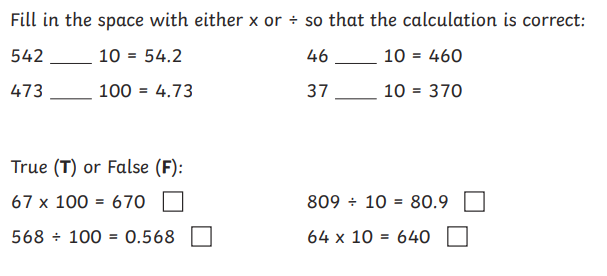 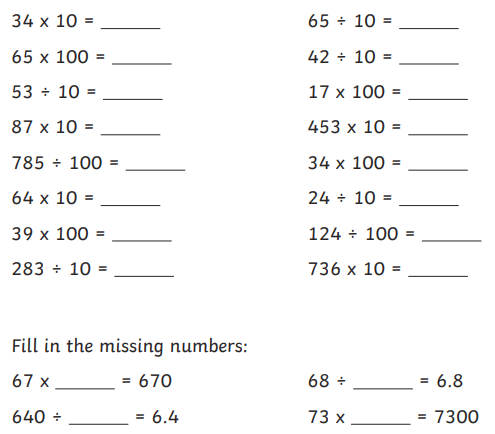 ThousandsHundredsTensOnesTenthsHundredths